AGENDA ITEM:  	2DATE:  		November 16, 2020TOPIC:	Recommendations for Licensure Renewal Requirements in the Licensure Regulations for School PersonnelBACKGROUND INFORMATION:Currently, individuals must renew licenses by meeting requirements of the individualized renewal system set forth in the Licensure Regulations for School Personnel and The Virginia Renewal Manual.  General Assembly action in 2018 changed the validity period of renewable licenses from five years to ten years.The following chart shows the number of professional development points required to renew five-year and ten-year licenses.The Board of Education approved the following maximum points for each of the eight options to earn points to renew a ten-year license.  College Credit					270 pointsProfessional Conference			  60 pointsCurriculum Development			135 pointsPublication of Article				135 pointsPublication of Book				135 pointsMentor/Supervision				135 pointsEducational Project				135 pointsProfessional Development Activities		270 pointsThe Advisory Board members have been engaged in discussions to make recommendations to revise the Board of Education renewal requirements.  Currently, individuals may renew their licenses by earning points, and they may earn professional development points through any of eight options.  Additionally, license holders are required to complete the following mandatory statutory requirements for renewal
Child Abuse and Neglect Recognition and Intervention Training (5 points)Emergency First Aid, CPR (including hands-on training) and AED Certification or Training  (5 points)Dyslexia Awareness Training  (5 points)SCHOOL COUNSELORS ONLY:  School Counselor Training in the recognition of mental health disorder and behavioral distress, including depression, trauma, violence, youth suicide, and substance abuse. (5 points)LICENSEES ENDORSED TO TEACH MIDDLE SCHOOL CIVICS OR ECONOMICS OR HIGH SCHOOL GOVERNMENT OR HISTORY ONLY:  Virginia History or State and Local Government Module (5 points)A draft document was provided to begin discussion about recommendations to revise the renewal requirements.  The draft document proposed the following possible topics and professional development points for renewal:Diversity, Equity, and Cultural Competence (a minimum of 15 points)School Division Professional Development and Learning (a minimum of 15 points if employed by a Virginia school division)Social Emotional Learning/Trauma Informed Teaching Strategies/Classroom Management (a minimum of 15 points)Data Analysis and Instructional PlanningContent Knowledge (to add an endorsement or expand knowledge or expertise in teaching assignment)Technology Integration and Computer ScienceInstructional and Assessment PracticesMandatory Statutory Requirements for RenewalThe major discussion points for future consideration were as follows:Change the titles of the areas to earn renewal points, such as a consider changing the title of Diversity, Equity, and Cultural Competence to the suggested title of Diversity, Equity, Cultural Responsiveness and Competence/Anti-racist Practice;  Include definitions of areas required for renewal;Consider regrouping and/or combining the topics; Discuss further how to address individuals who may be enrolled in a master’s program or taking coursework required for another endorsement (Do they then need to complete additional work to meet renewal requirements in each of the topic areas?);Discuss a timeline for individuals who may have completed renewal requirements;Align renewal and professional development with the Performance Standards and Evaluation Criteria for teachers; andAlign renewal requirements with Board of Education objectives.ACTION: The Advisory Board on Teacher Education and Licensure is to continue to discuss recommendations on requirements for licensure renewal to be presented to the Board of Education.Advisory Board on Teacher Education and Licensure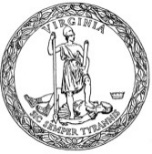 Validity Period of LicenseNumber of Professional Development Points to RenewFive-Year License180Ten-Year License270